いいね！A 個性の伸長　小学校 中・高学年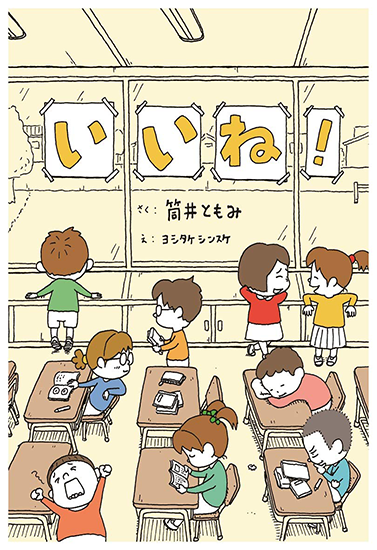 資料①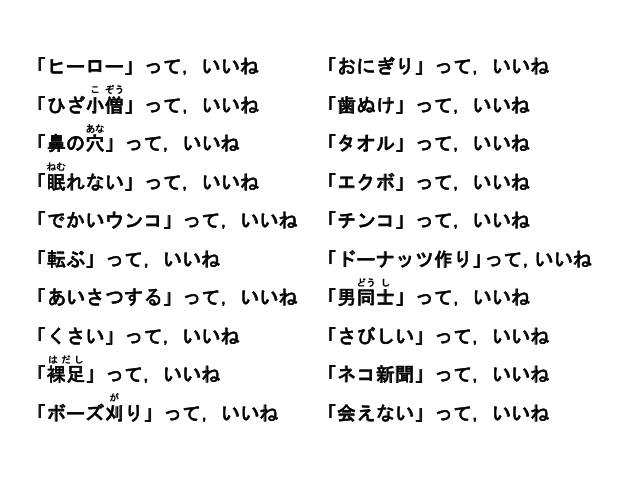 資料②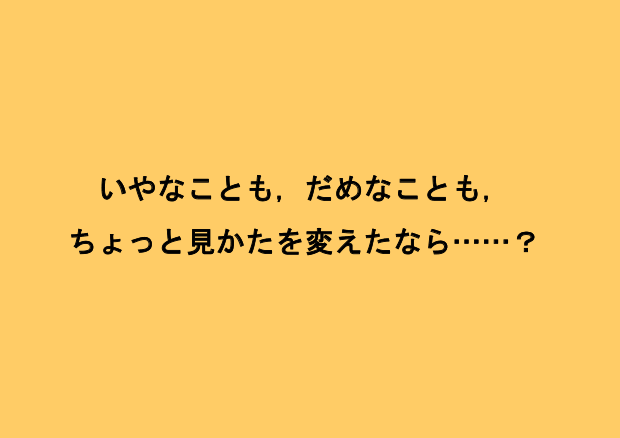 ねらい一見「いやなこと」や「だめなこと」と思えることも、見方を変えれば「いいね」と肯定的に捉えられることに気づき、物事を前向きに捉えようとする意識を高める。資料提示の工夫本で紹介されている「いいね」を、共感しやすいものから順に導入で提示し興味をひく。「あいさつする」って、いいね →「ヒーロー」って、いいね →「さびしい」って、いいねなど。思考を促す発問発問１　本で紹介されている「いいね！」〈後掲資料①〉は本当に全部「いいね！」でしょうか。発問２　(表紙裏の一文〈後掲資料②〉を提示して)「いやなことも、だめなことも、　ちょっと見かたを変えたなら……？」の「……」に自分ならどんな言葉を入れますか。発問３　自分の生活にはどんな「いいね！」がありますか。ポイント４・５月の学級の立ち上げの時期に行う。物事を肯定的に捉える意識を学級経営の前半に高めることで、何事にも前向きに臨もうとする子どもの姿につなげる。出典：筒井ともみ作、ヨシタケシンスケ絵『いいね！』あすなろ書房クレジット：筒井ともみ　ヨシタケシンスケ